Лицензия № 9662 от 13.04.2016                    Для бухгалтера, кадровика, экономиста по труду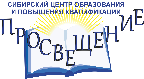 АНО ДПО «Сибирский Центр образования и повышения квалификации                                               «ПРОСВЕЩЕНИЕ»       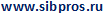   проводит КУРС ПОВЫШЕНИЯ КВАЛИФИКАЦИИ - 2 ДНЯ С УДОСТОВЕРЕНИЕМ О ПОВЫШЕНИИ КВАЛИФИКАЦИИ ВЕБИНАР (ОНЛАЙН ТРАНСЛЯЦИЯ) - ДЛЯ ВСЕХодновременно - ОЧНЫЙ КУРС - ДЛЯ НОВОСИБИРСКА(для г. Новосибирска есть возможность посетить данный курс очно)В Конференц-зале Делового центра «Северянка» (г. Новосибирск, ул. Кирова, 113, 3 этаж, (ост. «Универмаг Октябрьский»)) очень уютный зал со столами и комфортным климатом  (провели вентиляцию!!!) уточняетсяВ связи с ограничениями, установленными Роспотребнадзором, обучение будет проводиться с рассадкой и обеспечением средствами индивидуальной защиты и дезинфекции _____________________________________________________Мероприятие проходит в двух форматах одновременно – вебинар и очно в г. Новосибирске!19-20 Апреля 2021г с 6-00 – 10-00– *время Московское = 10-00 – 14-00 – время Новосибирскоев программе______________________________________________________________________________________________________________________  Программа повышения квалификации «ЗАРАБОТНАЯ ПЛАТА 2021»,  с выдачей УДОСТОВЕРЕНИЯ о повышении квалификации. В соответствии с законом об Образовании в РФ о повышении квалификации в соответствии с требованиями профстандартов._____________________________________________________________________________________________________________ «ЗАРАБОТНАЯ ПЛАТА, 
НДФЛ И СТРАХОВЫЕ ВЗНОСЫ-2021»НОВОЕ В РАСЧЕТАХ С РАБОТНИКАМИ С УЧЕТОМ ИЗМЕНЕНИЙ 
В ЗАКОНОДАТЕЛЬСТВЕ, ПОЗИЦИИ КОНТРОЛИРУЮЩИХ ОРГАНОВ 
И СУДОВ, НА ПРИМЕРАХ ИЗ ПРАКТИКИновации, о которых необходимо ЗНАТЬ БУХГАЛТЕРУ, кадровику, ЭКОНОМИСТУ ПО ТРУДУ с учетом самых последних изменений законодательства на момент проведения______________________________________________________________________________Максимальный эффект достигается при совместном посещении бухгалтером, кадровиком и экономистом по труду, так как рассматриваются сложные вопросы на стыке бухгалтерии, отдела кадров и отдела труда.__________________________________________________________________________________________________________________________________________________2-х дневный курсВСЕ НОВАЦИИ ЗАКОНОДАТЕЛЬСТВА ОБ ОПЛАТЕ ТРУДА. МРОТ на 2021 год и порядок его применения при расчетах с работниками. Индексация заработной платы. Продление на 2021 год документов, регулирующих взаимоотношения с работниками и контролирующими органами в период пандемии. Закон о дистанционной (удаленной) работе: что нужно знать. Изменения в регулировании режима работы и оплате труда водителей. Новый порядок заполнения платежных поручений по налогам и взносам в 2021 году (3 этапа перехода). Форма П-4 для статотчетности по зарплате: что изменилось. Единые рекомендации по оплате труда, обновленные формы первичных документов и коды КОСГУ для учета выплат сотрудникам в учреждениях госсектора. Переход на новый порядок установления систем оплаты труда в бюджете (Федеральный закон 09.11.2020 № 362-ФЗ). Изменения в законодательстве, ожидаемые в 2021 году.КОМПЕНСАЦИОННЫЕ И СТИМУЛИРУЮЩИЕ ВЫПЛАТЫ. Оплата работы в выходные, праздничные и нерабочие дни: позиция Минтруда и новая форма расчета от Кассационного суда. Сверхурочная работа. Производственные и непроизводственные премии. Начисление премий после увольнения работников.РАСЧЕТЫ С РАБОТНИКАМИ В СЛОЖНЫХ СИТУАЦИЯХ. Сроки расчетов по отдельным видам выплат. Дистанционная работа, неполное рабочее время, гибкий график, временный перевод на другую работу, совместительство и совмещение как альтернативные варианты занятости. Простой на производстве, отпуск без сохранения заработной платы: особенности оформлении и оплаты. «Неправильные» формулировки локальных актов и неточности при заполнении Табеля учета рабочего времени, которые порождают ошибки в начислении заработной платы. РАБОТА ПО ГРАФИКУ. СУММИРОВАННЫЙ УЧЕТ РАБОЧЕГО ВРЕМЕНИ. Вопросы правильного установления режима рабочего времени приобретают сегодня особую актуальность. Связано это, в первую очередь, с увеличившимся количеством судебных споров с работниками по вопросам незаконных действий работодателя при установлении им режима работы, а также при оплате переработок и недоработок, работы в выходные и праздники, при суммированном учете рабочего времени. Ошибки в установлении режима работы порождают не только штрафы со стороны контролирующих органов (сразу несколько проверочных листов Роструда посвящены этим вопросам, а значит, инспекторы при проверке их обязательно зададут), но и большие доначисления работникам по результатам рассмотрения их претензий в суде. Еще одна проблема – практически полное отсутствие регулирования режимов рабочего времени на законодательном уровне. Разобраться в ситуации и избежать претензий и со стороны контролирующих органов, и от работников поможет Вам участие в данном вебинаре.Основные требования к составлению графика работы и графика сменности. Могут ли быть переработки и недоработки в графике, и что сделать, чтобы их минимизировать. Выбор оптимального режима труда и отдыха для отдельных категорий работников в целях оптимизации работы компании с учётом интересов работодателя. В каких случаях целесообразно вводить суммированный учет и когда этого делать нельзя. Типичные ошибки при установлении суммированного учета и их последствия. Оплата по окладу, по часовой тарифной ставке или сдельно: особенности применения при суммированном учете рабочего времени. Планы Правительства по введению фиксированной минимальной часовой тарифной ставки. Особенности оплаты труда при отработке нормы, переработке или недоработке, при работе в выходные и праздничные дни, в ночное время. Подсчет часов сверхурочной работы и порядок их оплаты. Нюансы расчета среднего заработка работников, которые трудятся по графику.ВЫПЛАТЫ РАБОТНИКАМ, НЕ ВХОДЯЩИЕ В СИСТЕМУ ОПЛАТЫ ТРУДА. Оплата питания, жилья, доставки до места работы. Компенсация командировочных расходов. Использование имущества работников в служебных целях. Оплата лечения, путевок в санаторно-курортные учреждения и занятий спортом. Оплата обучения работников и другие компенсационные выплаты. Материальная помощь. Подарки работникам и членам их семей.УДЕРЖАНИЯ. Новое в законодательстве об исполнительном производстве. «Кодировка» выплат в пользу работников и иных физических лиц в целях осуществления удержаний кредитными организациями: где ошибаются чаще всего. Особенности удержаний при возмещении работником ущерба, причиненного работодателю (уплата штрафов, материальная ответственность, с виновных в незаконном увольнении работников). СРЕДНИЙ ЗАРАБОТОК. «Нерабочие дни» и их последствия: проблемы, решения, типичные ошибки. Норма рабочего времени в периоде с нерабочими днями. Учет нерабочих дней при определении среднего заработка. Новые правила выплаты выходных пособий при увольнении по сокращению численности (штата) и в связи с ликвидацией. Изменения в порядке сохранения среднего заработка при прохождении диспансеризации. Новый размер вознаграждения работникам-изобретателям. Расчет отпускных и компенсации за неиспользованный отпуск в нестандартных ситуациях. Оформление учебного отпуска: новые разъяснения Минтруда.КОНТРОЛЬ И ОТВЕТСТВЕННОСТЬ. Нарушения в расчетах с работниками, выявляемые при проверках организаций. Новые штрафы и порядок привлечения к ответственности. Компенсация за несвоевременную выдачу заработной платы.НДФЛ. Прогрессивная шкала налогообложения. Новые понятия – основная налоговая база, совокупность налоговых баз. Новые КБК и коды доходов. Изменения в части необлагаемых налогом выплат. Новый социальный налоговый вычет, предложения ФНС России в части совершенствования правил предоставления налоговых вычетов физическим лицам. Новые правила определения «резидентства» физического лица. НДФЛ с процентов по вкладам.- Новая форма 6-НДФЛ: на что обратить внимание при заполнении. Справка о доходах физлица как составная часть формы 6-НДФЛ. Как оформить справку о доходах по запросу работника в 2021 году. Возврат и зачет налога – когда и как применяется, как отражается в отчетности. Заполнение новых форм на практических примерах. Налоговые вычеты: виды, особенности предоставления – нормы НК РФ и официальные разъяснения. Расчеты по гражданско-правовым договорам: нюансы налогообложения и риски.СТРАХОВЫЕ ВЗНОСЫ. Тарифы страховых взносов и предельные размеры базы на 2021 год, особенности применения пониженных тарифов и дополнительных тарифов. Расчет по страховым взносам: обновленная форма с отчетности за 2020 год. Возврат переплаты страховых взносов по новым правилам, отражение перерасчета в отчетности. Выплаты, облагаемые и не облагаемые НДФЛ и страховыми взносами (тестирование на коронавирус, зарплата за счет субсидии, выходные пособия при увольнении по различным основаниям, единовременное пособие при выходе на пенсию, «неденежные» доходы работников и др.). Позиция Верховного Суда по вопросу правил формирования объекта обложения страховыми взносами. - Новации Закона о персучете и новые обязанности страхователей. Форма СЗВ-ТД: поправки и новые разъяснения Минтруда по вопросам ведения трудовых книжек работников и сдачи отчетности в ПФР. Форма СЗВ-М: характерные нарушения и судебная практика.РАСХОДЫ НА ОПЛАТУ ТРУДА. Обзор разъяснений ФНС и Минфина по вопросам учета отдельных выплат работникам в расходах на оплату труда. Судебная практика по «проблемным» расходам.ПОСОБИЯ ПО СОЦИАЛЬНОМУ СТРАХОВАНИЮ. Изменения правил назначения и выплаты пособий по социальному страхованию в рамках системы «прямые выплаты» (отмена письменного заявления работника; новая форма – Перечень сведений по работникам; заявление работника о перерасчете пособия и др.). Новые правила оформления и выдачи листков нетрудоспособности. О перечислении пособий на карты МИР. Вопросы исчисления пособий на основе последних разъяснений ФСС России и судебной практики. Расчет пособий из МРОТ по новым правилам. «Проактивный» порядок выплаты пособий с .Ответы на вопросы, разбор конкретных ситуаций по предложению слушателей, вопросы отправлять на  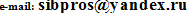 Читает: Гладкова Софья Германовна (Новосибирск)– главный редактор Издательского центра «Мысль»,   консультант-практик региона по вопросам бух. учета и налогообложения, автор книг по вопросам налогообложения, заработной платы, социального страхования серий  «Закон для всех»,  «Налоги года», «В помощь бухгалтеру», «Труд и закон» и др., член общественного совета при УФНС.__,,,,,,,,,,,,,,,,,,,,,,,,,,,,,,,,,,,,,,,,,,,,,,,,,,,,,,,,,,,,,,,,,,,,,,,,,,,,,,,,,,,,,,,,,,,,,,,,,,,,,,,,,,,,,,,,,,,,,,,,,,,,,,,,,,,,,,,,,,,,,,,,,,,,,,,,,,,,,,,,,,,,,,,,,,,,,,,,,,,,,,,,,,,,,,,,,,,,,,,,,,,,,,,,,,,,,,,,,,,,,,,,,,,,,,,,,,,,,,,,,,,,,,,,,,,,,,,,,,,,,,,,,,,,,,,,,,,,,,,,,,,,,,,,,,,,,,,,,,Все вопросы семинара рассматриваются на конкретных примерах, с демонстрацией визуальных материалов на экране.Стоимость участия за одного слушателя:  5500 руб – 2 дня  (курс) с удостоверением о  повышении квалификации (нал и б\нал (гарант. письма))При участии 2-х человек на курсе от одной организации, второй за полцены!!!!В стоимость входят: информационный ЭКСКЛЮЗИВНЫЙ  материал в электронном виде, удостоверение о повышении квалификации , маски, средства дезинфекции, питание. Доступ к видео.По окончании курса выдается удостоверение о повышении квалификации,  соответствующее требованиям закона о профстандартах о повышении квалификации.предварительная регистрация: 8(383)–209-26-61, 209-26-68,  89139364490, 89139442664  или  на сайте (указать ФИО, дата обучения, наименование организации, реквизиты, город, контактный телефон, обязательно эл. адрес и почтовый адрес для отправки документов!!!!) 